ПРОЕКТ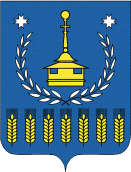    СОВЕТ   ДЕПУТАТОВМУНИЦИПАЛЬНОГО ОБРАЗОВАНИЯ «МУНИЦИПАЛЬНЫЙ ОКРУГ ВОТКИНСКИЙ РАЙОН УДМУРТСКОЙ РЕСПУБЛИКИ»«УДМУРТ ЭЛЬКУНЫСЬ ВОТКА ЁРОС МУНИЦИПАЛ ОКРУГ»  МУНИЦИПАЛ КЫЛДЫТЭТЫСЬ ДЕПУТАТЪЁСЛЭН КЕНЕШСЫ   Р Е Ш Е Н И ЕО проведении публичных слушаний по проекту решения Совета депутатов муниципального образования «Муниципальный округ Воткинский район Удмуртской Республики» «О внесении изменений в Устав муниципального образования «Муниципальный округ Воткинский район  Удмуртской Республики» «___»  марта  2022 года                                                                                   №____В соответствии с Федеральным законом от 6 октября 2003 года № 131-ФЗ
«Об общих принципах организации местного самоуправления в Российской Федерации»,   Совет депутатов муниципального образования  «Муниципальный окру Воткинский район  Удмуртской Республики» РЕШАЕТ:1. Назначить  публичные слушания по проекту решения Совета депутатов муниципального образования  «Муниципальный округ Воткинский район  Удмуртской Республики» «О внесении изменений в Устав муниципального образования  «Муниципальный округ Воткинский район Удмуртской Республики».2. Определить дату и время проведения публичных слушаний по проекту решения Совета депутатов муниципального образования «Муниципальный округ Воткинский район  Удмуртской Республики» «О внесении изменений в Устав муниципального образования  «Муниципальный округ Воткинский район  Удмуртской Республики» «16»  мая   2022 года в 17 часов 10 минут.3.	Определить место проведения публичных слушаний по проекту решения Совета депутатов муниципального образования «Муниципальный округ Воткинский район Удмуртской Республики» «О внесении изменений в Устав муниципального образования «Муниципальный округ Воткинский район Удмуртской Республики»: зал заседаний здания Администрации муниципального образования «Муниципальный округ Воткинский район Удмуртской Республики», расположенный по адресу: г. Воткинск, ул. Красноармейская,  43 «а».4.	Определить организатором проведения публичных слушаний по проекту решения Совета депутатов муниципального  образования «Муниципальный округ Воткинский район Удмуртской Республики» «О внесении изменений в Устав муниципального образования «Муниципальный округ Воткинский район Удмуртской Республики» комиссию по проведению публичных слушаний по проекту решения Совета депутатов   «О внесении изменений в Устав муниципального образования  «Муниципальный окру Воткинский район  Удмуртской Республики».5. Утвердить состав комиссии по проведению публичных слушаний по проекту решения Совета депутатов   «О внесении изменений в Устав муниципального образования  «Муниципальный окру Воткинский район  Удмуртской Республики» (Приложение № 2).6.	Опубликовать проект решения Совета депутатов муниципального образования  «Муниципальный округ Воткинский район Удмуртской Республики» «О внесении изменений в Устав муниципального образования  «Муниципальный округ Воткинский район Удмуртской Республики» путем его размещения на официальном сайте муниципального образования «Муниципальный округ Воткинский район Удмуртской Республики» в сети «Интернет» и обнародовать на информационно-правовых стендах территориальных органов местного самоуправления.7.	Установить, что предложения по проекту решения Совета депутатов муниципального образования «Муниципальный округ Воткинский район Удмуртской Республики» «О внесении изменений в Устав муниципального образования «Муниципальный округ Воткинский район Удмуртской Республики»» представляются в Совет депутатов муниципального образования «Муниципальный округ Воткинский район Удмуртской Республики» в письменном виде с указанием фамилии, имени, отчества, адреса места жительства и подписью автора предложений по адресу: г. Воткинск, ул. Красноармейская, 43 «а», кабинет №58, в период с «11»  апреля  2022 года по «12» мая  2022 года по рабочим дням с 08.00 часов до 16.00 часов.7.	Решение вступает в силу со дня его принятия и подлежит размещению на официальном сайте муниципального образования «Муниципальный округ Воткинский район Удмуртской Республики».Председатель Совета депутатов                                                  М.В. Ярко Глава муниципального образования                                          И.П.Прозоровг. Воткинск«    » _____ 2022 года№  Приложениек решению Совета депутатов муниципального образования«Муниципальный округ Воткинскийрайон Удмуртской Республики»от __ марта  2022 года № ____П РОЕКТ   СОВЕТ   ДЕПУТАТОВМУНИЦИПАЛЬНОГО ОБРАЗОВАНИЯ «МУНИЦИПАЛЬНЫЙ ОКРУГ ВОТКИНСКИЙ РАЙОН УДМУРТСКОЙ РЕСПУБЛИКИ»«УДМУРТ ЭЛЬКУНЫСЬ ВОТКА ЁРОС МУНИЦИПАЛ ОКРУГ»  МУНИЦИПАЛ КЫЛДЫТЭТЫСЬ ДЕПУТАТЪЁСЛЭН КЕНЕШСЫ   Р Е Ш Е Н И ЕО внесении изменений в Устав  муниципального образования«Муниципальный округ Воткинский район Удмуртской Республики»« ___ »____________ 2022 года                                                                      № 	В соответствии с Федеральным законом от 6 октября 2003 года № 131-ФЗ «Об общих принципах организации местного самоуправления в Российской Федерации», Уставом муниципального образования «Муниципальный округ Воткинский район Удмуртской республики» и в целях приведения Устава муниципального образования «Муниципальный округ Воткинский район Удмуртской республики» в соответствие с  Бюджетным кодексом Российской Федерации,  Федеральным законом  от 30.12.2021 N 492-ФЗ "О внесении изменений в Федеральный закон "Об искусственных земельных участках, созданных на водных объектах, находящихся в федеральной собственности, и о внесении изменений в отдельные законодательные акты Российской Федерации" и отдельные законодательные акты Российской Федерации"Совет депутатов муниципального образования  «Муниципальный окру Воткинский район  Удмуртской Республики» РЕШАЕТ:1. Внести в Устав муниципального образования «Муниципальный округ Воткинский район Удмуртской Республики», утвержденный решением Совета депутатов муниципального образования «Муниципальный округ Воткинский район Удмуртской Республики»  от 11.11.2022 года № 122  следующие изменения:1)  в пункте 31 части 1 статьи 31 слова «, проведение открытого аукциона на право заключить договор о создании искусственного земельного участка» исключить.            2)  в статье 32:- пункт 2  части 1 изложить  в следующей редакции:«2) исполнение местного бюджета, управление муниципальным долгом;».              -в пункте 47 части 1 статьи 32 слова «, проведение открытого аукциона на право заключить договор о создании искусственного земельного участка» исключить.    	2. Главе муниципального образования «Муниципальный округ Воткинский район Удмуртской Республики» направить настоящее решение на государственную регистрацию в порядке, предусмотренном Федеральным законом от 21 июля 2005 года № 97-ФЗ «О государственной регистрации уставов муниципальных образований».3. Опубликовать настоящее решение после его государственной регистрации.4. Настоящее решение вступает в силу в порядке, предусмотренном законодательством.Председатель Совета депутатов                                                     М.В. Ярко Глава муниципального образования                                               И.П.Прозоровг. Воткинск«    » _____ 2022 года№ Проект подготовилНачальник УПКиУП                                                                      Н.В. АбрамоваПриложение 2к решению Совета депутатов муниципального образования«Муниципальный округ Воткинскийрайон Удмуртской Республики»от __ марта  2022 года № ____Состав комиссиипо проведению публичных слушаний по проекту решения Совета депутатов   «О внесении изменений в Устав муниципального образования  «Муниципальный окру Воткинский район  Удмуртской Республики»- Ярко М.В.   – Председатель Совета депутатов муниципального образования «Муниципальный округ Воткинский район Удмуртской Республики» - председатель комиссии;- Воронцова Н.И.  – заместитель начальника юридического отдела  Управления правовой работы и  делопроизводства Администрации муниципального образования «Муниципальный округ Воткинский район Удмуртской Республики» - секретарь комиссии;- Абрамова Н.В.  – начальник Управления  правовой работы и делопроизводства Администрации муниципального образования «Муниципальный округ Воткинский район Удмуртской Республики»- член комиссии;- Богатырева Е.П.  – председатель постоянной комиссии по социально-культурным вопросам -  член комиссии;- Кузнецов П.П.  – председатель постоянной комиссии по законности и охране общественного порядка- член комиссии;- Чащин А.В. – председатель постоянной комиссии по экономике- член комиссии.